附件7中山市其他医疗救助对象申请医疗救助流程图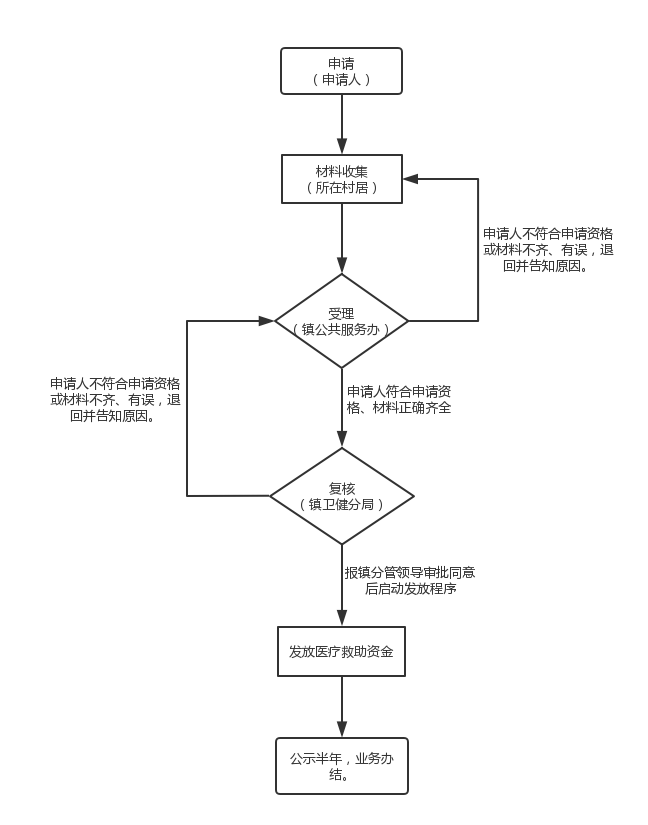 